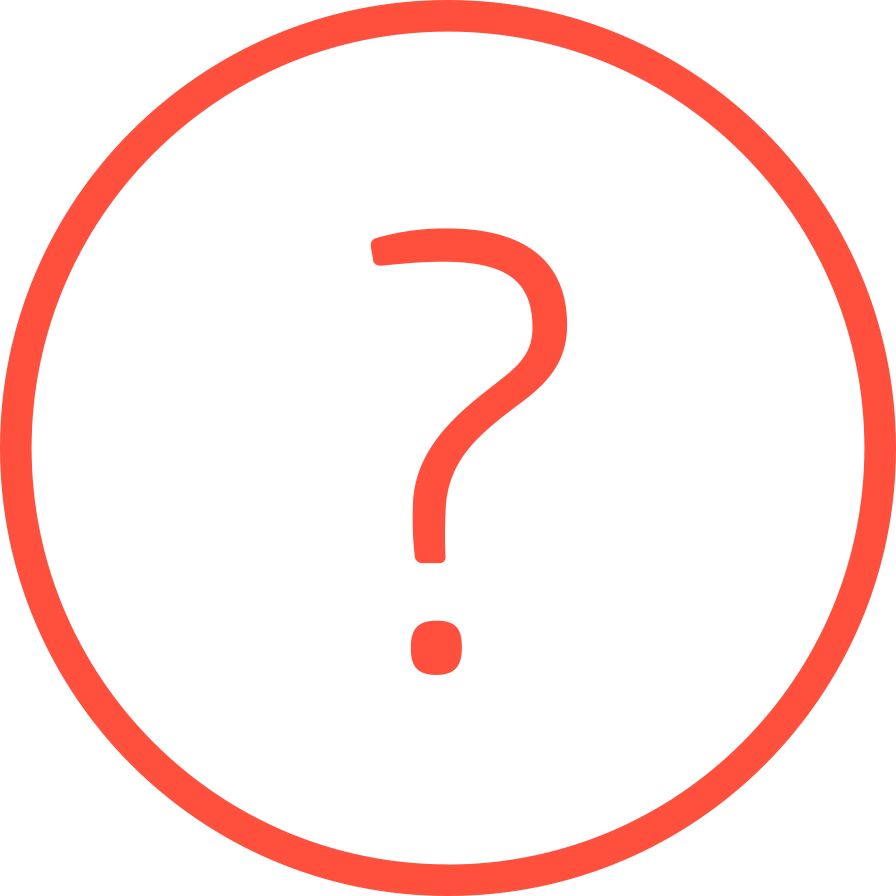 EURÓPSKY TÝŽDEŇ ODBORNÝCH ZRUČNOSTÍ 2022OBJAV svoj talent. Svoju cestu. Svoju voľbu.Dňa [dátum] sa v [mesto, obec alebo oblasť] uskutoční [názov podujatia/aktivity] ako súčasť šiesteho Európskeho týždňa odborných zručností.Toto podujatie bude skvelou príležitosťou na... [Informácie o vašom podujatí/aktivite nájdete tu]:Názov podujatia/aktivity, dátum a miestoVysvetlenie podujatia/aktivityKto by sa mal zúčastniť na podujatí/aktiviteInformácie o tom, ako sa zaregistrovaťPrečo sú OVP vo vašej krajine/regióne nevyhnutnéCitát organizátora/rečníkaPozrite si Súbor nástrojov pre vzťahy s médiami kvôli usmerneniam.Európsky týždeň odborných zručností organizovaný Európskou komisiou je každoročné podujatie, počas ktorého miestne, regionálne alebo národné organizácie prezentujú to najlepšie z odborného vzdelávania a prípravy (OVP) – sektora, ktorý je schopný poskytnúť všetkým ľuďom zručnosti potrebné pre ich plnohodnotný osobný a pracovný život. V šiestom ročníku sa toto podujatie stalo vyhľadávanou platformou na výmenu skúseností pre zainteresované strany v oblasti odborného vzdelávania a prípravy v celej Európe i mimo nej.Tohtoročný ročník bude online podujatím, ktoré sa uskutoční v celej EÚ od 16. do 20. mája 2022. Týždeň 2022 bude zohrávať mimoriadne dôležitú úlohu vzhľadom na výzvy, ktorým európska komunita odborného vzdelávania a prípravy čelí v dôsledku prebiehajúcej pandémie ochorenia COVID-19. Poskytuje bezkonkurenčné fórum na identifikáciu spoločných problémov a výmenu riešení.Týždeň 2022 sa zameria na odborné vzdelávanie a prípravu a zelený prechod, ktorý je v súlade s víziou Európskej komisie dosiahnuť do roku 2050 klimatickú neutralitu, ako sa uvádza v Európskej zelenej dohode.Celkovými cieľmi týždňa sú:predstaviť mnohé spôsoby, ako môže odborné vzdelávanie a príprava pomôcť mladým ľuďom a dospelým „objaviť svoj talent“ a pripraviť sa už dnes na budúce európske hospodárstvo,umožniť zamestnávateľom uvedomiť si obrovský potenciál a výhody investovania do ľudských zdrojov formou podporovania počiatočnej odbornej prípravy mladých ľudí, ako aj zvyšovania úrovne zručností a rekvalifikácie dospelých, hlavne vo svete po pandémii ochorenia COVID-19,utvrdiť ľudí v ich výbere OVP preukázaním ich konkurenčnej hodnoty,rozvíjať informovanosť o Európskom týždni odborných zručností na základe úspechu predchádzajúcich kampaní.OVP V EURÓPE9,2 % obyvateľov Európy vo veku 25 až 64 rokov sa zúčastňuje na vzdelávaní dospelých (2020). Zdroj: Eurostat – Štatistiky vzdelávania dospelých60 % absolventov OVP si nájde svoje prvé dlhodobé zamestnanie do jedného mesiaca od ukončenia štúdia (80 % po šiestich mesiacoch) (2018). Zdroj: Stručná príručka k opatreniam EÚ v oblasti odborného vzdelávania a prípravy (OVP)  11Pandémia COVID-19 poukázala existujúcu medzeru v digitálnych zručnostiach a vznik nových nerovností. Zdroj: Európsky program v oblasti zručností pre udržateľnú konkurencieschopnosť, sociálnu spravodlivosť a odolnosť, str.  1KONTAKTUJTE NÁSPre viac informácií alebo konkrétne požiadavky prosím pošlite email na vocational2022@actiongroup.comalebo zatelefonujte pani Beate Pal Christodoulou na telefónne číslo +357 22 818884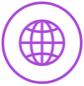 	Webové sídlo: ec.europa.eu/social/vocational-skills-week
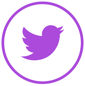 	#EUVocationalSkills  #DiscoverYourTalent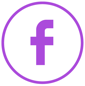 Stránka podujatia na Facebooku: [Sem pridajte odkaz na svoju stránku podujatia na Facebooku]